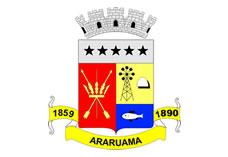 ESTADO DO RIO DE JANEIROPrefeitura Municipal de AraruamaSecretaria Municipal de SAÚDEFUNDO MUNICIPAL DE SAÚDEEXTRATO DE CONTRATO DE PRESTAÇÃO DE SERVIÇO DE Nº.024/SESAU/2020PARTES: MUNÍCIPIO DE ARARUAMA E SECRETARIA MUNICIPAL DE SAÚDE – SESAU (CONTRATANTE) e FGF COMÉRCIO E SERVIÇO DE ESTERILIZAÇÃO EM ÓXIDO DE ETILENO LTDA. CNPJ nº. 01.805.305/0001-33 (CONTRATADA).OBJETO: O objeto do presente contrato é a “Contratação de empresa especializada na prestação de serviço de Esterilização por Óxido de Etileno para artigos médicos hospitalares, com capacidade de prestação de serviço de processamentos de produto para saúde, esterilização, reesterilização, desinfecção, reprocessamento e transporte de materiais e artigos médico-hospitalares, para atender as dependências do Hospital Municipal Dra. Jaqueline Prates, pelo período de 12 (doze) meses, conforme especificações constantes no Termo de Referência – Anexo I da Secretaria Municipal de Saúde.VIGÊNCIA DO CONTRATO: O prazo de vigência do Contrato será de 12 (doze) meses, a contar da data de assinatura contratual. VALOR: O valor total do presente contrato é de R$289.394,64 (duzentos e oitenta e nove mil e trezentos e noventa e quatro reais e sessenta e quatro centavos). Para o período de junho a dezembro de 2020 será pago o valor de R$168.813,54 (cento e sessenta e oito mil e oitocentos e treze reais e cinquenta e quatro centavos), sendo os recursos orçamentários e financeiros para a liquidação do presente objeto, correrão à conta do Programa de Trabalho nº. 04.001.001.10.122.0046.2030, Elemento de                                                                                                                                                                                                                                                                                                                                                                                                                                                                                                                                                                                                                                                                                                                                                                                                                                                                                                                                                                                                                                                                                                                                                                                                                                                                                                                                                                                                                                                                                                                                                                                                                                                                                                                                                                                                                                                                                                                                                                                                                                                                                                                                                                                                                                                                                                                                                                                                                                                                                                                                                                                                                                                                                                                                                                                                                                                                                                                                                                                                                                                                                                                                                                                                                                                                                                                                                                                                                                                                                                                                                                                                                                                                                                                                                                                                                                                                                                                                                                                                                                                                                                                                                                                                                                                                                                                                                                                                                                                                                                                                                                                                                                                                                                                                                                                                                                                                                                                                                           Despesa nº. 3.3.90.39.00.00 – Empenho nº.386/2020, Recursos Próprios nº.100, do Orçamento Municipal.DATA DA CELEBRAÇÃO:  22 de junho de 2020.